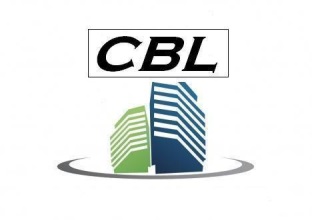 COMMERCIAL BUSINESS LENDERS 2820 Lawndale Drive, Ste. 207 Greensboro, North Carolina 27408 Rent Roll FormAddress:Address:Borrower:As of Date:Tenant NameSuite /Square FeetLease StartLease EndBase RentCommonCommentsUnit No.(Date)(Date)Area Maint.Rent RollRent RollCertificationCertificationI/We certify that the rent roll(s) dated ____________________ for the property above is/are true and correct.I/We certify that the rent roll(s) dated ____________________ for the property above is/are true and correct.I/We certify that the rent roll(s) dated ____________________ for the property above is/are true and correct.I/We certify that the rent roll(s) dated ____________________ for the property above is/are true and correct.[Entity][Entity][Individual]By:By:Date: ______________________________________________________Date:________________Name:Name:Name: _______________________________Title: